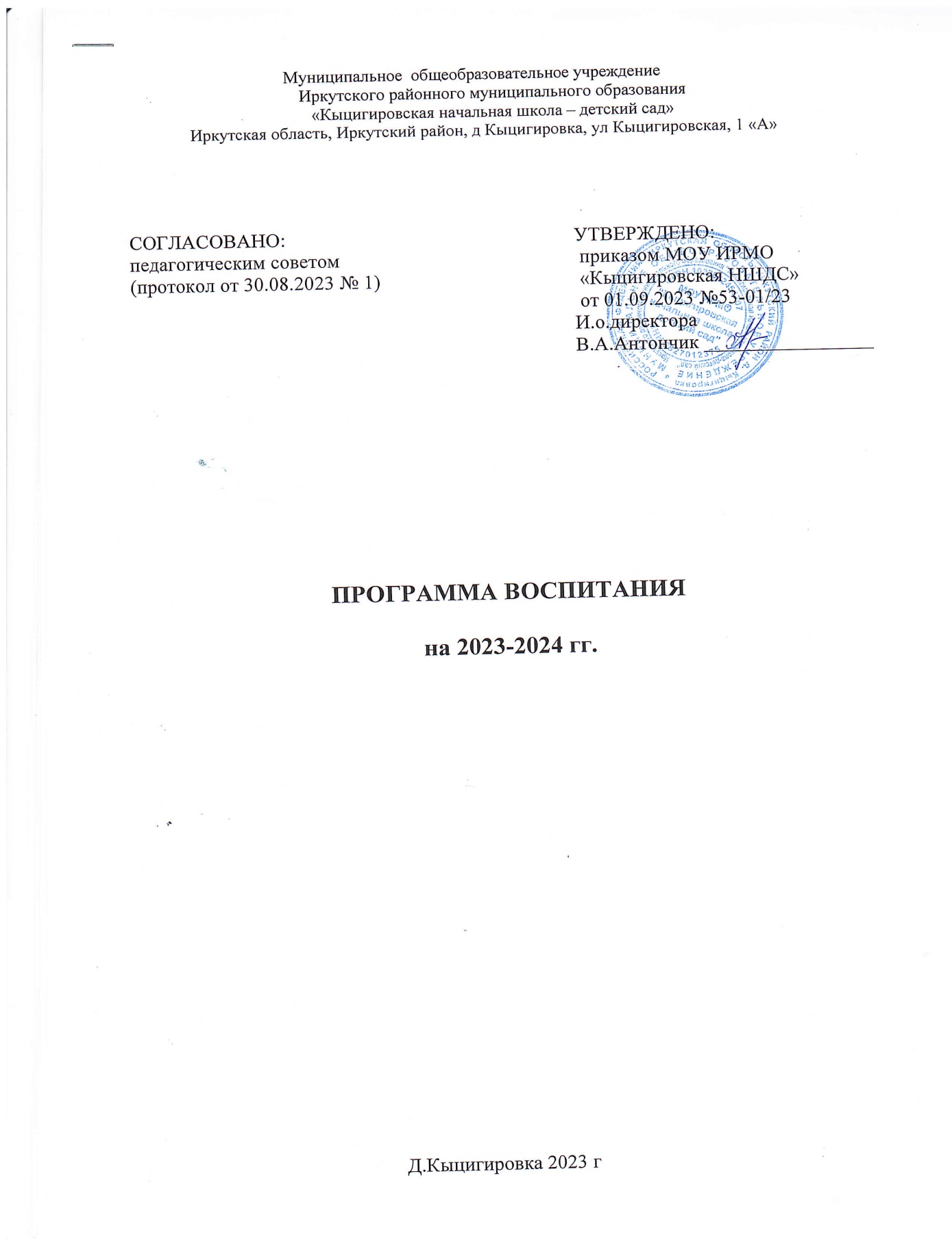        Муниципальное  общеобразовательное учреждение  Иркутского районного муниципального образования «Кыцигировская начальная школа – детский сад»Иркутская область, Иркутский район, д Кыцигировка, ул Кыцигировская, 1 «А»СОГЛАСОВАНО: педагогическим советом (протокол от 30.08.2023 № 1)УТВЕРЖДЕНО:приказом МОУ ИРМО «Кыцигировская НШДС» от 01.09.2023 №53-01/23И.о.директораВ.А.Антончик _________________ПРОГРАММА ВОСПИТАНИЯна 2023-2024 гг.Д.Кыцигировка 2023 г                                                                  ПОЯСНИТЕЛЬНАЯ ЗАПИСКА        Программа воспитания является частью основной образовательной программы начального общего образования Муниципального общеобразовательного учреждения Иркутского районного муниципального образования «Кыцигировская начальная школа – детский сад» (далее МОУ ИРМО «Кыцигировская НШДС») Программа воспитания составлена в соответствии с Федеральными государственными образовательными стандартами (далее – ФГОС) общего образования находится личностное развитие обучающихся, формирование у них системных знаний о различных аспектах развития России и мира. Одним из результатов реализации программы станет приобщение обучающихся к российским традиционным духовным ценностям, правилам и нормам поведения в российском обществе. Программа призвана обеспечить достижение обучающимися личностных результатов, указанных во ФГОС: формирование у обучающихся основ российской идентичности; готовность обучающихся к саморазвитию; мотивацию к познанию и обучению; ценностные установки и социально-значимые качества личности; активное участие в социальнозначимой деятельности. В 2022 – 2023 учебном году в школе обучалось 4 детей в 4 классах. В школе – 16 многодетных семей и 14 малоимущих семей, в которых воспитываются более 60 % детей. Достижением в воспитательной работе является создание модели воспитательной работы в МОУ ИРМО «Кыцигировская НШДС», которая формировалась с целью совершенствования условий для развития личностных результатов, творческих способностей и интересов обучающихся, формирования правовых и социальных компетенций участников образовательных отношений по направлениям:  Развитие условий психолого – педагогического и социально – педагогического сопровождения детей и детей с ОВЗ, направленных на социализацию ребёнка.  Реализация модели внеурочной деятельности, направленной на социализацию ребёнка и личностный рост (создание среды взросления). 100% детей заняты во внеурочной деятельности по различным направлениям деятельности. Дети являются победителями конкурсов, творческих и культурно – образовательных мероприятий различных уровней.  Формирование сплоченного коллектива классных руководителей, нацеленного на достижение высоких результатов воспитательной работы. В школе разработана модель деятельности классных руководителей, которая включает планирование и анализ работы с классом, детьми «группы риска», ведется «Портфолио» и карты личностных достижений.          Организовано взаимодействие со специалистами школы, службами и родителями. Для реализации поставленных задач учитывалась специфика воспитательной системы, традиционно сформировавшейся в МОУ ИРМО «Кыцигировская НШДС».           Регулярные внеурочные занятия и нерегулярные мероприятия различного уровня строились по направлениям «Я – Гражданин», «Я – Здоровая Личность» и другие.           Методы воспитания направлены на развитие интереса учащихся формирования коммуникативных навыков, умений; творческих умений; развитию коллективизма; следованию нормам и правилам школьной жизни через организацию социального взаимодействия, коллективную творческую деятельность, формирования здорового образа жизни. Основными формами воспитания являлись коллективные воспитательные мероприятия, события, проекты и индивидуальные занятия такие, как консультации, профилактические и медиативные беседы, помощь ребенку в конкретных ситуациях, а так же личностный выбор объединений дополнительного образования.           Средства воспитания были направлены на координацию воспитательных и образовательных воздействий, а именно: повышение уровня развития детского 4 коллектива и статуса ученика в коллективе через его личностные достижения; поддержание традиций школы, соблюдение правил внутреннего распорядка жизни; использование внешней социокультурной, образовательной и природной среды в воспитательном процессе; повышение роли участников образовательного процесса и эффективности организации государственно-общественного управления. ОСОБЕННОСТИ ОРГАНИЗУЕМОГО В ШКОЛЕ ВОСПИТАТЕЛЬНОГО ПРОЦЕССА            Процесс воспитания в МОУ ИРМО «Кыцигировская НШДС» основывается на следующих принципах взаимодействия педагогических работников и обучающихся: неукоснительное соблюдение законности и прав семьи и обучающегося, соблюдения конфиденциальности информации об обучающемся и семье, приоритета безопасности обучающегося при нахождении в образовательной организации; ориентир на создание в образовательной организации психологически комфортной среды для каждого обучающегося и взрослого, без которой невозможно конструктивное взаимодействие обучающихся и педагогических работников; реализация процесса воспитания главным образом через создание в школе детско-взрослых общностей, которые бы объединяли обучающихся и педагогических работников яркими и содержательными событиями, общими позитивными эмоциями и доверительными отношениями друг к другу; организация основных совместных дел обучающихся и педагогических работников как предмета совместной заботы и взрослых, и обучающихся; системность и целесообразность воспитания как условия его эффективности.               Основными традициями воспитания в образовательной организации являются следующие: стержнем годового цикла воспитательной работы школы являются ключевые общешкольные дела, через которые осуществляется интеграция воспитательных усилий педагогических работников;  важной чертой каждого ключевого дела и большинства используемых для воспитания других совместных дел педагогических работников и обучающихся является коллективная разработка, коллективное планирование, коллективное проведение и коллективный анализ их результатов; в школе создаются такие условия, при которых по мере взросления обучающегося увеличивается и его роль в совместных делах (от пассивного наблюдателя до организатора); в проведении общешкольных дел отсутствует соревновательность между классами, поощряется конструктивное межклассное и межвозрастное взаимодействие обучающихся, а также их социальная активность; педагогические работники школы ориентированы на формирование коллективов в рамках школьных классов, кружков, студий, секций и иных детских объединений, на установление в них доброжелательных и товарищеских взаимоотношений; ключевой фигурой воспитания в школе является классный руководитель, реализующий по отношению к обучающимся защитную, личностно развивающую, организационную, посредническую (в разрешении конфликтов) функции.              2. ЦЕЛЬ И ЗАДАЧИ ВОСПИТАНИЯ      Современный национальный воспитательный идеал – это высоконравственный, творческий, компетентный гражданин России, принимающий судьбу Отечества как свою личную, осознающий ответственность за настоящее и будущее своей страны, укорененный в духовных и культурных традициях многонационального народа Российской Федерации.     Исходя из этого воспитательного идеала, а также основываясь на базовых для нашего общества ценностях (таких как семья, труд, отечество, природа, мир, знания, культура, здоровье, человек) формулируется общая цель воспитания в общеобразовательной организации – личностное развитие обучающихся, проявляющееся: в усвоении ими знаний основных норм, которые общество выработало  на основе этих ценностей (то есть, в усвоении ими социально значимых знаний); в развитии их позитивных отношений к этим общественным ценностям (то есть в развитии их социально значимых отношений); в приобретении ими соответствующего этим ценностям опыта поведения, опыта применения сформированных знаний и отношений на практике (то есть в приобретении ими опыта осуществления социально значимых дел).      Данная цель ориентирует педагогических работников не на обеспечение соответствия личности обучающегося единому уровню воспитанности, а на обеспечение позитивной динамики развития его личности. В связи с этим важно сочетание усилий педагогического работника по развитию личности обучающегося и усилий самого обучающегося по своему саморазвитию. Их сотрудничество, партнерские отношения являются важным фактором успеха в достижении цели. Конкретизация общей цели воспитания применительно к возрастным особенностям обучающихся позволяет выделить в ней следующие целевые приоритеты, которым необходимо уделять чуть большее внимание на разных уровнях общего образования.         В воспитании обучающихся младшего школьного возраста (уровень начального общего образования) таким целевым приоритетом является создание благоприятных условий для усвоения обучающимися социально значимых знаний – знаний основных норм и традиций того общества, в котором они живут. Выделение данного приоритета связано с особенностями обучающихся младшего школьного возраста: с их потребностью самоутвердиться в своем новом социальном статусе – статусе обучающегося, то есть научиться соответствовать предъявляемым к носителям данного статуса нормам и принятым традициям поведения. Такого рода нормы и традиции задаются в школе педагогическими работниками и воспринимаются обучающимися именно как нормы и традиции поведения обучающегося. Знание их станет базой для развития социально значимых отношений обучающихся и накопления ими опыта осуществления социально значимых дел и в дальнейшем, в подростковом и юношеском возрасте.     К наиболее важным из них относятся следующие:  - быть любящим, послушным и отзывчивым сыном (дочерью), братом (сестрой), внуком (внучкой);  - уважать старших и заботиться о младших членах семьи; -  выполнять посильную для обучающегося домашнюю работу, помогая старшим; -   быть трудолюбивым, следуя принципу «делу — время, потехе — час» как в учебных занятиях, так и в домашних делах, доводить начатое дело до конца;  -   знать и любить свою Родину – свой родной дом, двор, улицу, город, село, свою страну; -    беречь и охранять природу (ухаживать за комнатными растениями в классе или дома, заботиться о своих домашних питомцах и, по возможности, о бездомных животных в своем дворе; подкармливать птиц в морозные зимы; -   не засорять бытовым мусором улицы, леса, водоемы); проявлять миролюбие – не затевать конфликтов и стремиться решать спорные вопросы, не прибегая к силе; -  стремиться узнавать что-то новое, проявлять любознательность, ценить знания; быть вежливым и опрятным, скромным и приветливым; -   соблюдать правила личной гигиены, режим дня, вести здоровый образ жизни;  -  уметь сопереживать, проявлять сострадание к попавшим в беду; -   стремиться устанавливать хорошие отношения с другими людьми;-   уметь прощать обиды, защищать слабых, по мере возможности помогать нуждающимся в этом людям; -   уважительно относиться к людям иной национальной или религиозной принадлежности, иного имущественного положения, людям с ограниченными возможностями здоровья;  - быть уверенным в себе, открытым и общительным, не стесняться быть в чем-то непохожим на других ребят; -  уметь ставить перед собой цели и проявлять инициативу, отстаивать свое мнение и действовать самостоятельно, без помощи старших.        Знание обучающимся младших классов данных социальных норм и традиций, понимание важности следования им имеет особое значение для обучающегося этого возраста, поскольку облегчает его вхождение в широкий социальный мир, в открывающуюся ему систему общественных отношений.        Добросовестная работа педагогических работников, направленная на достижение поставленной цели, позволит обучающемуся получить необходимые социальные навыки, которые помогут ему лучше ориентироваться в сложном мире человеческих взаимоотношений, эффективнее налаживать коммуникацию с окружающими, увереннее себя чувствовать во взаимодействии с ними, продуктивнее сотрудничать с людьми разных возрастов и разного социального положения, смелее искать и находить выходы из трудных жизненных ситуаций, осмысленнее выбирать свой жизненный путь в сложных поисках счастья для себя и окружающих его людей. Достижению поставленной цели воспитания обучающихся будет способствовать решение следующих основных задач: реализовывать воспитательные возможности общешкольных ключевых дел, поддерживать традиции их коллективного планирования, организации, проведения и анализа в школьном сообществе; реализовывать потенциал классного руководства в воспитании обучающихся, поддерживать активное участие классных сообществ в жизни школы; использовать в воспитании обучающихся возможности школьного урока, поддерживать использование на уроках интерактивных форм занятий с обучающимися; организовывать профориентационную работу с обучающимися; организовать работу школьных медиа, реализовывать их воспитательный потенциал; развивать предметно-эстетическую среду школы и реализовывать ее воспитательные возможности; организовать работу с семьями обучающихся, их родителями или законными представителями, направленную на совместное решение проблем личностного развития обучающихся.        Планомерная реализация поставленных задач позволит организовать в школе интересную и событийно насыщенную жизнь обучающихся и педагогических  работников, что станет эффективным способом профилактики антисоциального поведения обучающихся. ВИДЫ, ФОРМЫ И СОДЕРЖАНИЕ ДЕЯТЕЛЬНОСТИ       Практическая реализация цели и задач воспитания осуществляется в рамках следующих направлений воспитательной работы школы. Каждое из них представлено в соответствующем модуле.Модуль «Классное руководство»       Осуществляя работу с классом, педагогический работник (классный руководитель, педагог внеурочной деятельности и т.п.) организует работу с коллективом класса; индивидуальную работу с обучающимися вверенного ему класса; работу с учителями-предметниками в данном классе; работу с родителями обучающихся или их законными представителями. Работа с классным коллективом: инициирование и поддержка участия класса в общешкольных ключевых делах, оказание необходимой помощи обучающимся в их подготовке, проведении и анализе; организация интересных и полезных для личностного развития обучающегося, совместных дел с обучающимися вверенного ему класса (познавательной, трудовой, спортивно-оздоровительной, духовно-нравственной, творческой, направленности), позволяющие с одной стороны, – вовлечь в них обучающихся с самыми разными потребностями и тем самым дать им возможность самореализоваться в них, а с другой, – установить и упрочить доверительные отношения с обучающимися класса, стать для них значимым взрослым, задающим образцы поведения в обществе. проведение классных часов как часов плодотворного и доверительного общения педагогического работника и обучающихся, основанных на принципах уважительного отношения к личности обучающегося, поддержки активной позиции каждого обучающегося в беседе, предоставления обучающимся возможности  обсуждения и принятия решений по обсуждаемой проблеме, создания благоприятной среды для общения. сплочение коллектива класса через: игры и тренинги на сплочение и командообразование; празднования в классе дней рождения обучающихся, включающие в себя подготовленные ученическими микрогруппами поздравления, сюрпризы, творческие подарки и розыгрыши; регулярные внутриклассные «огоньки» и вечера, дающие каждому обучающемуся возможность рефлексии собственного участия в жизни класса. выработка совместно с обучающимися законов класса, помогающих обучающимся освоить нормы и правила общения, которым они должны следовать в школе.         Индивидуальная работа с обучающимися: изучение особенностей личностного развития обучающихся класса через наблюдение за поведением обучающихся в их повседневной жизни, в специально создаваемых педагогических ситуациях, в играх, погружающих обучающегося в мир человеческих отношений, в организуемых педагогическим работником беседах по тем или иным нравственным проблемам; результаты наблюдения сверяются с результатами бесед классного руководителя с родителями обучающихся, учителями-предметниками, а также (при необходимости) – со школьным психологом; поддержка обучающегося в решении важных для него жизненных проблем (налаживание взаимоотношений с одноклассниками или педагогическими работниками, выбор профессии, организации высшего образования и дальнейшего трудоустройства, успеваемость и т.п.), когда каждая проблема трансформируется классным руководителем в задачу для обучающегося, которую они совместно стараются решить; индивидуальная работа с обучающимися класса, направленная на заполнение ими личных портфолио, в которых обучающиеся не просто фиксируют свои учебные, творческие, спортивные, личностные достижения, но и в ходе  индивидуальных неформальных бесед с классным руководителем в начале каждого года планируют их, а в конце года – вместе анализируют свои успехи и неудачи; коррекция поведения обучающегося через частные беседы с ним, его родителями или законными представителями, с другими обучающимися класса; через включение в проводимые школьным психологом тренинги общения; через предложение взять на себя ответственность за то или иное поручение в классе.        Работа с учителями-предметниками в классе: регулярные консультации классного руководителя с учителями предметниками, направленные на формирование единства мнений и требований педагогических работников по ключевым вопросам воспитания, на предупреждение и разрешение конфликтов между учителями-предметниками и обучающимися;         проведение мини-педсоветов, направленных на решение конкретных проблем класса и интеграцию воспитательных влияний на обучающихся; привлечение учителей-предметников к участию во внутриклассных делах, дающих педагогическим работникам возможность лучше узнавать и понимать своих обучающихся, увидев их в иной, отличной от учебной, обстановке;        привлечение учителей-предметников к участию в родительских собраниях класса для объединения усилий в деле обучения и воспитания обучающихся.        Работа с родителями обучающихся или их законными представителями: регулярное информирование родителей о школьных успехах и проблемах их обучающихся, о жизни класса в целом;         помощь родителям обучающихся или их законным представителям в регулировании отношений между ними, администрацией школы и учителями предметниками;        организация родительских собраний, происходящих в режиме обсуждения наиболее острых проблем обучения и воспитания обучающихся;        создание и организация работы родительских комитетов классов, участвующих в управлении образовательной организацией и решении вопросов воспитания и обучения их обучающихся;        привлечение членов семей обучающихся к организации и проведению дел класса;        организация на базе класса семейных праздников, конкурсов, соревнований, направленных на сплочение семьи и школы.                                                        Модуль 3.2. «Курсы внеурочной деятельности»       Воспитание на занятиях школьных курсов внеурочной деятельности осуществляется преимущественно через: вовлечение обучающихся в интересную и полезную для них деятельность, которая предоставит им возможность самореализоваться в ней, приобрести социально значимые знания, развить в себе важные для своего личностного развития социально значимые отношения, получить опыт участия в социально значимых делах; формирование в кружках, секциях, клубах, студиях и т.п. детско-взрослых общностей, которые могли бы объединять обучающихся и педагогических работников общими позитивными эмоциями и доверительными отношениями друг к другу; поощрение педагогическими работниками детских инициатив и детского самоуправления.      Реализация воспитательного потенциала курсов внеурочной деятельности происходит в рамках следующих выбранных обучающимися ее видов. Познавательная деятельность. Курсы внеурочной деятельности, направленные на передачу обучающимся социально значимых знаний, развивающие их любознательность, позволяющие привлечь их внимание к гуманитарным проблемам нашего общества, формирующие их гуманистическое мировоззрение и научную картину мира. Художественное творчество. Курсы внеурочной деятельности, создающие благоприятные условия для просоциальной самореализации обучающихся, направленные на раскрытие их творческих способностей, формирование чувства вкуса и умения ценить прекрасное, на воспитание ценностного отношения обучающихся к культуре и их общее духовно-нравственное развитие.         Проблемно-ценностное общение. Курсы внеурочной деятельности, направленные на развитие коммуникативных компетенций обучающихся, воспитание у них культуры общения, развитие умений слушать и слышать других, уважать чужое мнение и отстаивать свое собственное, терпимо относиться к разнообразию взглядов людей.          Спортивно-оздоровительная деятельность. Курсы внеурочной деятельности, направленные на физическое развитие обучающихся, развитие их ценностного отношения к своему здоровью, побуждение к здоровому образу жизни, воспитание силы воли, ответственности, формирование установок на защиту слабых.           Трудовая деятельность.         Курсы внеурочной деятельности, направленные на развитие творческих способностей обучающихся, воспитание у них трудолюбия и уважительного отношения к физическому труду.             Игровая деятельность. Курсы внеурочной деятельности, направленные на раскрытие творческого, умственного и физического потенциала обучающихся, развитие у них навыков конструктивного общения, умений работать в команде.                         3.3.Модуль «Школьный урок»          Реализация педагогическими работниками воспитательного потенциала урока предполагает следующее: установление доверительных отношений между педагогическим работником и его обучающимися, способствующих позитивному восприятию обучающимися требований и просьб педагогического работника, привлечению их внимания к обсуждаемой на уроке информации, активизации их познавательной деятельности; побуждение обучающихся соблюдать на уроке общепринятые нормы поведения, правила общения со старшими (педагогическими работниками) и сверстниками (обучающимися), принципы учебной дисциплины и самоорганизации; привлечение внимания обучающихся к ценностному аспекту изучаемых на уроках явлений, организация их работы с получаемой на уроке социально значимой информацией – инициирование ее обсуждения, высказывания  обучающимися своего мнения по ее поводу, выработки своего к ней отношения; использование воспитательных возможностей содержания учебного предмета через демонстрацию обучающимся примеров ответственного, гражданского поведения, проявления человеколюбия и добросердечности, через подбор соответствующих текстов для чтения, задач для решения, проблемных ситуаций для обсуждения в классе;    применение на уроке интерактивных форм работы с обучающимися: интеллектуальных игр, стимулирующих познавательную мотивацию обучающихся; дидактического театра, где полученные на уроке знания обыгрываются в театральных постановках; дискуссий, которые дают обучающимся возможность приобрести опыт ведения конструктивного диалога; групповой работы или работы в парах, которые учат обучающихся командной работе и взаимодействию с другими обучающимися; включение в урок игровых процедур, которые помогают поддержать мотивацию обучающихся к получению знаний, налаживанию позитивных межличностных отношений в классе, помогают установлению доброжелательной атмосферы во время урока; инициирование и поддержка исследовательской деятельности обучающихся в рамках реализации ими индивидуальных и групповых исследовательских проектов, что даст обучающимся возможность приобрести навык самостоятельного решения теоретической проблемы, навык генерирования и оформления собственных идей, навык уважительного отношения к чужим идеям, оформленным в работах других исследователей, навык публичного выступления перед аудиторией, аргументирования и отстаивания своей точки зрения.                                                                    3.4. Модуль «Работа с родителями»        Работа с родителями или законными представителями обучающихся осуществляется для более эффективного достижения цели воспитания, которое обеспечивается согласованием позиций семьи и школы в данном вопросе.       Работа с родителями или законными представителями обучающихся осуществляется в рамках следующих видов и форм деятельности:        На групповом уровне: Общешкольный родительский комитет участвующие в управлении образовательной организацией и решении вопросов воспитания и социализации их обучающихся; родительские дни, во время которых родители могут посещать школьные уроки и внеурочные занятия для получения представления о ходе учебновоспитательного процесса в школе; общешкольные родительские собрания, происходящие в режиме обсуждения наиболее острых проблем обучения и воспитания обучающихся; семейный всеобуч, на котором родители могли бы получать ценные рекомендации и советы от психолога, социального педагога и обмениваться собственным творческим опытом и находками в деле воспитания обучающихся; родительские форумы при школьном интернет-сайте, на которых обсуждаются интересующие родителей вопросы, а также осуществляются виртуальные консультации психологов и педагогических работников. На индивидуальном уровне: работа специалистов по запросу родителей для решения острых конфликтных ситуаций; помощь со стороны родителей в подготовке и проведении общешкольных и внутриклассных мероприятий воспитательной направленности; индивидуальное консультирование c целью координации воспитательных усилий педагогических работников и родителей.                                                                   3.5. Модуль «Ключевые общешкольные дела»           Ключевые дела – это главные традиционные общешкольные дела, в которых принимает участие большая часть обучающихся и которые обязательно планируются, готовятся, проводятся и анализируются совместно педагогическими работниками и обучающимися. Это не набор календарных праздников, отмечаемых в школе, а комплекс коллективных творческих дел, интересных и значимых для обучающихся, объединяющих их вместе с педагогическими работниками в единый коллектив. Ключевые дела обеспечивают включенность в них большого числа обучающихся и взрослых, способствуют интенсификации их общения, ставят  их в ответственную позицию к происходящему в школе. Введение ключевых дел в жизнь школы помогает преодолеть мероприятийный характер воспитания, сводящийся к набору мероприятий, организуемых педагогическими работниками для обучающихся.          Для этого в образовательной организации используются следующие формы работы . Вне образовательной организации: проводимые для жителей деревни и организуемые совместно с семьями обучающихся спортивные состязания, праздники, ярмарки, представления, которые открывают возможности для творческой самореализации обучающихся и включают их в деятельную заботу об окружающих; участие во всероссийских акциях, посвященных значимым отечественным и международным событиям.           На уровне образовательной организации: разновозрастные сборы – ежегодные многодневные выездные события, включающие в себя комплекс коллективных творческих дел, в процессе которых складывается особая детско-взрослая общность, характеризующаяся доверительными, поддерживающими взаимоотношениями, ответственным отношением к делу, атмосферой эмоционально-психологического комфорта, доброго юмора и общей радости;         общешкольные праздники – ежегодно проводимые творческие (театрализованные, музыкальные, литературные и т.п.) дела, связанные со значимыми для обучающихся и педагогических работников знаменательными датами и в которых участвуют все классы школы;          торжественные ритуалы посвящения, связанные с переходом обучающихся на следующую ступень образования, символизирующие приобретение ими новых социальных статусов в школе и развивающие школьную идентичность обучающихся;          церемонии награждения (по итогам года) обучающихся и педагогических работников за активное участие в жизни школы, защиту чести школы в конкурсах, соревнованиях, олимпиадах, значительный вклад в развитие школы.            Это способствует поощрению социальной активности обучающихся, развитию  позитивных межличностных отношений между педагогическими работниками и воспитанниками, формированию чувства доверия и уважения друг к другу.          На уровне классов: выбор и делегирование представителей классов в общешкольные советы дел, ответственных за подготовку общешкольных ключевых дел; участие школьных классов в реализации общешкольных ключевых дел; проведение в рамках класса итогового анализа обучающимися общешкольных ключевых дел, участие представителей классов в итоговом анализе проведенных дел на уровне общешкольных советов дела.            На уровне обучающихся: вовлечение по возможности каждого обучающегося в ключевые дела школы в одной из возможных для них ролей: сценаристов, постановщиков, исполнителей, ведущих, декораторов, музыкальных редакторов, корреспондентов, ответственных за костюмы и оборудование, ответственных за приглашение и встречу гостей и т.п.); индивидуальная помощь обучающемуся (при необходимости) в освоении навыков подготовки, проведения и анализа ключевых дел; наблюдение за поведением обучающегося в ситуациях подготовки, проведения и анализа ключевых дел, за его отношениями со сверстниками, старшими и младшими обучающимися, с педагогическими работниками и другими взрослыми; при необходимости коррекция поведения обучающегося через частные беседы с ним, через включение его в совместную работу с другими обучающимися, которые могли бы стать хорошим примером для обучающегося, через предложение взять в следующем ключевом деле на себя роль ответственного за тот или иной фрагмент общей работы.                      4.ОСНОВНЫЕ НАПРАВЛЕНИЯ САМОАНАЛИЗА ВОСПИТАТЕЛЬНОЙ РАБОТЫ         Основными принципами, на основе которых осуществляется самоанализ воспитательной работы в школе, являются: - принцип гуманистической направленности осуществляемого анализа, ориентирующий экспертов на уважительное отношение как к воспитанникам, так и к педагогическим работникам, реализующим воспитательный процесс; -  принцип приоритета анализа сущностных сторон воспитания, ориентирующий экспертов на изучение не количественных его показателей, а качественных – таких как содержание и разнообразие деятельности, характер общения и отношений между обучающимися и педагогическими работниками;-  принцип развивающего характера осуществляемого анализа, ориентирующий экспертов на использование его результатов для совершенствования воспитательной деятельности педагогических работников: грамотной постановки ими цели и задач воспитания, умелого планирования своей воспитательной работы, адекватного подбора видов, форм и содержания их совместной с обучающимися деятельности; - принцип разделенной ответственности за результаты личностного развития обучающихся, ориентирующий экспертов на понимание того, что личностное развитие обучающихся – это результат как социального воспитания (в котором школа участвует наряду с другими социальными институтами), так и стихийной социализации и саморазвития обучающихся.                Основными направлениями анализа организуемого в МОУ ИРМО «Кыцигировская НШДС» воспитательного процесса могут быть следующие      1. Результаты воспитания, социализации и саморазвития обучающихся. Осуществляется анализ классными руководителями совместно с заместителем директора по воспитательной работе с последующим обсуждением его результатов на заседании методического объединения классных руководителей. Способом получения информации о результатах воспитания, социализации и саморазвития обучающихся является педагогическое наблюдение. Внимание педагогических работников сосредотачивается на следующих вопросах: какие прежде существовавшие проблемы личностного развития обучающихся удалось решить за минувший учебный год; какие проблемы решить не удалось и почему; какие новые проблемы появились, над чем далее предстоит работать педагогическому коллективу.      2. Состояние организуемой в школе совместной деятельности обучающихся и взрослых. Критерием, на основе которого осуществляется данный анализ, является     3. Наличие в школе интересной, событийно насыщенной и личностно развивающей совместной деятельности обучающихся и взрослых. Осуществляется анализ и.о. директора по воспитательной работе, классными руководителями и родителями, хорошо знакомыми с деятельностью школы.         Способами получения информации о состоянии организуемой в школе совместной деятельности обучающихся и педагогических работников могут быть беседы с обучающимися и их родителями, педагогическими работниками, при необходимости – их анкетирование. Полученные результаты обсуждаются на заседании методического объединения классных руководителей.           Внимание при этом сосредотачивается на вопросах, связанных с: качеством проводимых общешкольных ключевых дел; качеством совместной деятельности классных руководителей и их классов; качеством организуемой в школе внеурочной деятельности; качеством реализации личностно развивающего потенциала школьных уроков; качеством профориентационной работы школы; качеством взаимодействия школы и семей обучающихся. Итогом самоанализа организуемой в школе воспитательной работы является перечень выявленных проблем, над которыми предстоит работать педагогическому коллективу. СПИСОК ЛИТЕРАТУРЫ1.  Федеральный закон «О внесении изменений в Федеральный закон «Об образовании в Российской Федерации по вопросам воспитания обучающихся» от 31.07.2020 № 304-ФЗ (последняя редакция). 2.  Федеральный закон «Об образовании в Российской Федерации» от 29.12.2012 № 273-ФЗ (последняя редакция). 3.  Указ Президента Российской Федерации «О национальных целях развития Российской Федерации на период до 2030 года» от 21.07.2020 № 474. 4.  Приказ Министерства просвещения Российской Федерации от 11.12.2020 №712 «О внесении изменений в некоторые федеральные государственные образовательные стандарты общего образования по вопросам воспитания обучающихся». 5.  Приказ Министерства просвещения Российской Федерации от 20.11.2020 №655 «О внесении изменения в Порядок организации и осуществления образовательной деятельности по основным общеобразовательным программам - образовательным программам начального общего, основного общего и среднего общего образования, утвержденный приказом Министерства просвещения Российской Федерации от 28.08.2020. № 442». 6.  Приказ Министерства труда и социальной защиты РФ от 18.10.2013 № 544н «Об утверждении профессионального стандарта «Педагог (педагогическая деятельность в сфере дошкольного, начального общего, основного общего, среднего общего образования) (воспитатель, учитель)» (с изменениями и дополнениями). 7.  Письмо Министерства образования и науки РФ от 18.08.2017 № 09-1672 «О направлении методических рекомендаций» (вместе с «Методическими рекомендациями» по уточнению понятия и содержания внеурочной деятельности в рамках реализации основных общеобразовательных программ, в том числе проектной деятельности»). 8.  Письмо Министерства просвещения РФ от 12.05.2020 № ВБ-1011/08 «О методических рекомендациях» (вместе с «Методическими рекомендациями органам исполнительной власти субъектов Российской Федерации, осуществляющим 21 государственное управление в сфере образования, по организации работы педагогических работников, осуществляющих классное руководство в общеобразовательных организациях»). 9.  Стратегия развития воспитания в Российской Федерации на период до 2025 года (утв. распоряжением Правительства РФ от 29.05.2015 № 996-р). 10.  Примерная программа воспитания // Реестр примерных основных общеобразовательных программ: сайт реестра, 2012. ˗ URL: https://fgosreestr.ru/ (дата обращения: 19.05.2021). 11.  Асмолов, А.Г. Социальная компетентность классного руководителя: режиссура совместных действий (монография) / А.Г. Асмолов, Б. А. Жиганов, Т. А. Лютая, А. В. Макарчук, В. Н. Шляпников, Г. У. Солдатова ˗ М.: Учебная книга БИС, 2007.- 160 с. 12.  Асмолов, А.Г. Формирование универсальных учебных действий в основной школе. От действия к мысли. Система заданий / А. Г. Асмолов, Г. В. Бурменская, И. А. Володарская и др.; под ред. А. Г. Асмолова˗ М.: Просвещение, 2010. 13.  Вишенина В. В., Глазистова О. Н., Золотова О. В., Нуруллова А. Ю., Савельева Т. А., Хорошенкова Е. А. Педагогический совет «Программа воспитания» // Отечественная и зарубежная педагогика. 2020. Т. 2. № 1 (67), С. 147-158. 14.  Воспитание в современной школе: от программы к действиям. Методическое пособие / П.В. Степанов, Н. Л. Селиванова, В. В. Круглов, И. В. Степанова, И. С. Парфенова, И. Ю. Шустова, Е. О. Черкашин, М. Р. Мирошкина, Т. Н. Тихонова, Е. Ф. Добровольская, 15.  И. Н. Попова; под ред. П. В. Степанова. — М.: ФГБНУ «ИСРО РАО», 2020. ˗ 119 с. ˗ (Серия: Примерная программа воспитания). 16.  Григорьев, Д. В. Внеурочная деятельность школьников. Методический конструктор: Пособие для учителя / Д. В. Григорьев, П. В. Степанов. ˗ М.: Просвещение, 2011˗ 223 с. 22 17.  Концепция духовно-нравственного развития и воспитания личности гражданина России / Данилюк А. Я., Кондаков А. М., Тишков В. А. ˗ М.: Просвещение, 2009. ˗ 24 с. (Стандарты второго поколения). 18.  Круглов, В. В. Взаимоотношения субъектов воспитательного процесса как условие его эффективности / В. В. Круглов // Воспитательная работа в школе. ˗ 2018. ˗ № 3. ˗ С. 21-25. 19.  Личностный потенциал. Структура и диагностика / [Д. А. Леонтьев и др.]; под. ред. Д. А. Леонтьева. ˗ М.:Смысл, 2011. ˗ 680 с. 20.  Методические рекомендации по разработке программ воспитания // Апробация и внедрение примерной программы воспитания: сайт программы. ˗ 2019. ˗ URL: http://form.instrao.ru/ (дата обращения: 19.05.2021). 21. Новикова, Л. И. Школа и среда / Л. И. Новикова. ˗ М.: ˗ 1985.˗80 с. 22. Новикова, Л.И. Педагогика воспитания: Избранные педагогические труды / Под ред. Н. Л. Селивановой, А. В. Мудрика. Сост. Е. И. Соколова. - М.: 2010. 23. Пинская, М. А. Компетенции «4К»: средовые решения для школы. Практические рекомендации. / М. А. Пинская, А. М. Михайлова. ˗ М.: АО «Издательство «Просвещение», 2020. 24. Ясвин, В. А. Школьное средоведение и педагогическое средотворение. Экспертно-проектный практикум. М.: АО «Издательство «Просвещение», 2020. ˗ 142 с. 25. Примеры модульного наполнения раздела «Виды, формы и содержание деятельности» // Апробация и внедрение примерной программы воспитания: сайт программы. ˗ 2019. ˗ URL: http://form.instrao.ru/ (дата обращения: 19.05.2021).Приложение к программе воспитанияКалендарный план воспитательной работына 2023-2024 учебный годМодуль 3.1.Модуль «Классное руководство»	Модуль 3.2. «Курсы внеурочной деятельности»	Модуль 3.3. «Школьный урок»Модуль 3.4. «Работа с родителями»	Модуль 3.5. «Ключевые общешкольные дела»ДелаКлассыОриентировочное время проведенияответственные                                         ( согласно индивидуальным планам работы классных руководителей)                                         ( согласно индивидуальным планам работы классных руководителей)                                         ( согласно индивидуальным планам работы классных руководителей)                                         ( согласно индивидуальным планам работы классных руководителей)ДелаКлассыОриентировочное время проведенияответственные«Смотрю на мир глазами художника»1-4В течении годаКлассные  руководитель«Умелые ручки»1-4В течении годаКлассные  руководитель«Я пешеход и пассажир»1-4В течении годаКлассные  руководитель«Тропинка в профессию»1-4В течении годаКлассные  руководитель«Финансовая грамотность»1-4В течении годаКлассные  руководительДелаКлассыОриентировочное время проведенияответственные              ( согласно индивидуальным планам работы учителей начальных классов и учителей- предметников )              ( согласно индивидуальным планам работы учителей начальных классов и учителей- предметников )              ( согласно индивидуальным планам работы учителей начальных классов и учителей- предметников )              ( согласно индивидуальным планам работы учителей начальных классов и учителей- предметников )Неделя английского языка2-4апрельУчитель английского языкаНеделя профилактики безнадзорности, беспризорности и правонарушений в сфере «высокая ответственность»1-4Согласно плану работы Управления образования Иркутского районного муниципального образования на 2023-2024 учебный годКлассные руководителиНеделя профилактики аутоагрессивного поведения среди несовершеннолетних «Разноцветная неделя»1-4Согласно плану работы Управления образования Иркутского районного муниципального образования на 2023-2024 учебный годКлассные руководителиНеделя профилактики употребления алкоголя «Будущее в моих руках»1-4Согласно плану работы Управления образования Иркутского районного муниципального образования на 2023-2024 учебный годКлассные руководителиНеделя профилактики экстремизма «Единство многообразия»Согласно плану работы Управления образования Иркутского районного муниципального образования на 2023-2024 учебный годКлассные руководителиНеделя профилактики употребления табачных изделий  «Мы за чистые легкие»Согласно плану работы Управления образования Иркутского районного муниципального образования на 2023-2024 учебный годКлассные руководителиНеделя профилактики ВИЧ- инфекций «Здоровая семья»Согласно плану работы Управления образования Иркутского районного муниципального образования на 2023-2024 учебный годКлассные руководителиНеделя профилактики правовых знаний «Равноправие»Согласно плану работы Управления образования Иркутского районного муниципального образования на 2023-2024 учебный годКлассные руководителиНеделя профилактики наркозависимости «Независимое детство»Согласно плану работы Управления образования Иркутского районного муниципального образования на 2023-2024 учебный годКлассные руководителиНеделя профилактики несчастных случаев детского травматизма« Жизнь! Здоровье! Красота!»Согласно плану работы Управления образования Иркутского районного муниципального образования на 2023-2024 учебный годКлассные руководителиУроки памяти1-4В течении годаКлассные руководителиУроки по календарю знаменательных событий1-4В течении годаКлассные руководителиДелаКлассыОриентировочное время проведенияответственныеУчастие родителей в проведении общешкольных , классных мероприятий: «День осени», «Бессмертный полк», «День матери», «Новогодний утренник», «Мама, папа , я- спортивная семья» и другие.1-4В течении годаКлассные руководителиОбщешкольное родительское собрание.1-4Октябрь, мартКлассные руководителиПедагогическое просвещение родителей по вопросам воспитания детей1-41 раз/четвертьКлассные руководителиИнформационное оповещение через сайт школы1-4В течении годаКлассные руководителиИндивидуальные консультации1-4В течении годаКлассные руководителиДелаКлассыОриентировочное время проведенияответственныеПраздник «День знаний»Торжественная линейка.1-41 сентябряКлассные руководителиДорога безопасности. Единый день безопасности дорожного движения.1-4До 25 сентябряКлассные руководители«Посвящение в первоклассники»1сентябрьКлассные руководители«Праздник первой оценки»2Сентябрь-октябрьКлассные руководителиИгровые переменыСентябрь-майКлассные руководителиДень учителя. выпуск праздничных газет с поздравлениями.1-4октябрьКлассные руководителиМероприятия в рамках «Неделя безопасности»1-4октябрьКлассные руководителиПраздник осени1-422 октябряКлассные руководителиПравовой урок «День Конституции России»,Классный час «Символы нашей Родины»Классный час « Я – гражданин России»1-4ноябрьКлассные руководителиДень матери1-4ноябрьКлассные руководителиАкция «Помоги пернатому другу»1-4декабрьКлассные руководители«Новый год»1-4декабрьКлассные руководителиКонкурс снежных фигур1-4Декабрь- январьКлассные руководителиПолезные и вредные привычки1-4январьКлассные руководителиОбластная акция : «Аукцион добрых дел, посвященная Международному дню спонтанного проявления доброты( 17 февраля)1-4февральКлассные руководителиМероприятия месячника гражданского и патриотического воспитания: «Вперед , мальчишки!», изготовление открыток и подарков для пап, дедушек.1-4февральКлассные руководители«Прощание с букварем»1мартКлассные руководители8 Марта в школе: конкурсная программа «А ну ка , девочки!», выставка рисунков, акция по поздравлению мам, бабушек, девочек.1-4мартКлассные руководители«Масленица»1-4мартКлассные руководителиВсероссийская неделя детской книги1-421-25 мартаКлассные руководителиВсероссийская акция «День смеха»1-41 апреляКлассные руководителиВоенно-спортивная игра «Зарница»1-4апрельКлассные руководителиВсероссийская акция «День космонавтики». Гагаринский урок «Космос-это мы»1-412 апреляКлассные руководителиДень пожарной охраны. Тематический урок.1-425 апреляКлассные руководителиОчистим территорию своими руками1-4Апрель-майКлассные руководителиОрганизация и проведение уроков мужества, классных часов, выставка рисунков, посвященных Великой Отечественной войны 1941-1945 годов.1-4Апрель-майКлассные руководителиОрганизация и проведение Всероссийской патриотической акции «Георгиевская ленточка»1-4Апрель-майКлассные руководителиОрганизация и проведение районной акции «Свеча памяти»1-4майКлассные руководители«Прощание с начальной школой»1-4майКлассные руководители